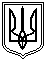 Миколаївська міська радаМиколаївського районуМиколаївської областіVIII скликанняПостійна комісія міської ради зпитань прав людини, дітей, сім'ї, законності, гласності, антикорупційної політики,місцевого самоврядування, депутатської діяльності та етикиПРОТОКОЛ № 12від 23.06.2021Засідання постійної комісії міської ради з питань прав людини, дітей, сім'ї, законності, гласності, антикорупційної політики,місцевого самоврядування, депутатської діяльності та етикиПрисутні депутати Миколаївської міської ради VIIІ скликання:Голова постійної комісії - Кісельова О.В. Секретар постійної комісії – Домбровська Т.М.Члени постійної комісії : Мєдвєдєв О.Е., Павлович Є.В.Відсутні члени комісії: - Ільюк А.О., Дробот Л.А.Запрошені та присутні: Бєлан В.М. – директор департаменту з надання адміністративних послуг Миколаївської міської ради;Бочарова І.В. – директор юридичного департаменту Миколаївської міської ради;Шуліченко Т.В. –директор департаменту економічного розвитку Миколаївської міської ради;Туова О.Ю. - начальник управління державного архітектурно-будівельного контролю Миколаївської міської ради;Заявники;Представники ЗМІ та інші особи.ВНЕСЕННЯ (ВИЛУЧЕННЯ) ДО ПОРЯДКУ ДЕННОГО :1.11. Розгляд проєкту рішення Миколаївської міської ради «Про Звернення депутатів Миколаївської міської ради VIII скликання до Верховної Ради України, щодо ухвалення законопроєкту №5599 «Про запобігання загрозам національній безпеці, пов'язаним із надмірним впливом осіб, які мають значну економічну або політичну вагу в суспільному житті (олігархів)», файл s-gs-046.ВИСНОВОК:Включити дане питання до порядку денного засідання постійної комісії.ГОЛОСУВАЛИ: «за» – 3, «проти» – 0, «утримались» – 1(Кісельова О.).Затвердження порядку денного постійної комісії міської ради з питань прав людини, дітей, сім'ї, законності, гласності, антикорупційної політики, місцевого самоврядування, депутатської  діяльності та етики з урахуванням доданих правок та питань.ВИСНОВОК:Затвердити порядок денний постійної комісії міської ради з питань прав людини, дітей, сім'ї, законності, гласності, антикорупційної політики, місцевого самоврядування, депутатської  діяльності та етики з урахуванням доданого питання;ГОЛОСУВАЛИ: «за» – 4, «проти» – 0, «утримались» – 0.РОЗГЛЯНУЛИ :РОЗДІЛ 1 Організаційні питання діяльності Миколаївської міської ради1.1. Розгляд проєкту рішення міської ради «Про затвердження плану роботи Миколаївської міської ради на ІІ півріччя 2021 року» (файл s-gs-044), відповідно до листа управління апарату Миколаївської міської ради від 26.05.2021 №340 за вх.№2321 від 26.05.2021.Доповідач: Пушкар О.А., начальник управління апарату Миколаївської міської ради.ВИСНОВОК:Погодити проєкт рішення міської ради «Про затвердження плану роботи Миколаївської міської ради на ІІ півріччя 2021 року» (файл s-gs-044).ГОЛОСУВАЛИ: «за» – 4, «проти» – 0, «утримались» – 0.1.2. Розгляд проєкту рішення міської ради «Про визнання таким, що втратило чинність, рішення міської ради від 21.08.2012 №19/4 «Про надання російській мові статусу регіональної мови м. Миколаєва», файл s-gs-018, відповідно до частини 26 статті 30 Регламенту миколаївської міської ради (лист управління апарату миколаївської міської ради від 31.05.2021 №350 за вх.№2377 від 31.05.2021).ВИСНОВОК:Погодити проєкт рішення міської ради «Про визнання таким, що втратило чинність, рішення міської ради від 21.08.2012 №19/4 «Про надання російській мові статусу регіональної мови м. Миколаєва», файл s-gs-018.ГОЛОСУВАЛИ: «за» – 3, «проти» – 0, «утримались» – 1 (Мєдвєдєв О.Е.).Примітка: проєкт рішення міської ради «Про визнання таким, що втратило чинність, рішення міської ради від 21.08.2012 №19/4 «Про надання російській мові статусу регіональної мови м. Миколаєва», файл s-gs-018 розглянуто, однак не погоджено за результатами голосування.1.3. Розгляд подання вченої ради Національного університету кораблебудування ім. адмірала Макарова за вх.№5599/02.02.01-11/14/21 від 18.05.2021 щодо присвоєння звання «Почесний громадянин міста Миколаєва» Долгову Євгену Леонідовичу (лист секретаря міської ради Фалько Д.В. від 31.05.2021 №20752/02.01-07/21-2 за в х.№2378 від 31.05.2021).ВИСНОВОК:Погодити присвоєння звання «Почесний громадянин міста Миколаєва» Долгову Євгену Леонідовичу.ГОЛОСУВАЛИ: «за» –4, «проти» – 0, «утримались» – 0.1.4. Розгляд проєкту рішення міської ради «Про внесення змін до рішення міської ради від 24.12.2020 №2/35 «Про затвердження Регламенту Миколаївської міської ради VIII скликання», файл s-gs-040, відповідно до частини 26 статті 30 Регламенту миколаївської міської ради (лист управління апарату миколаївської міської ради від 01.06.2021 №356 за вх.№2407 від 01.06.2021).ВИСНОВОК:Погодити проєкт рішення міської ради «Про внесення змін до рішення міської ради від 24.12.2020 №2/35 «Про затвердження Регламенту Миколаївської міської ради VIII скликання», файл s-gs-040.ГОЛОСУВАЛИ: «за» – 1 (Павлович Є.В.), «проти» – 2 (Кісельова О.В., Мєдвєдєв О.Е.), «утримались» – 1 (Домбровська Т.М.).Примітка: проєкт рішення міської ради «Про внесення змін до рішення міської ради від 24.12.2020 №2/35 «Про затвердження Регламенту Миколаївської міської ради VIII скликання», файл s-gs-040 розглянуто, однак не погоджено за результатами голосування.1.5. Розгляд проєкту рішення міської ради «Про внесення змін до рішення міської ради від 24.12.2020 №2/35 «Про затвердження Регламенту Миколаївської міської ради VIII скликання», файл s-gs-042 (лист управління апарату миколаївської міської ради від 01.06.2021 №355 за вх.№2406 від 01.06.2021).Обговорення:Пропозиція стосується ініціативи депутата Миколаївської ради                           VIII скликання Туріци Андрія Володимировича (фракція політичної партії «Наш Край») щодо внесення змін у діючу редакцію регламенту в частині виключення статі 6 про депутатські фракції. А саме аспекту, що депутатська фракція складається не менш як з чотирьох депутатів Ради. Слухали Кісельову О.В., яка доповіла, що при розробці норм діючого  Регламенту робочою групою було враховано положення ст. 27 Закону України «Про статус депутатів місцевих рад», а саме принципи формування депутатських фракцій місцевих рад на партійній основі. Тому кількість членів фракції «чотири»   було визначено , виходячи із  найменшої кількості депутатів обраних за списками політичної партії. Станом на сьогодні, вносити  запропоновані зміни у регламент є недоречним, таким, що порушує принцип партійності,  закладений у виборче законодавство по якому було обрано діючий склад міської Ради.  ВИСНОВОК: Погодити та винести на розгляд ради Проєкт рішення міської ради «Про внесення змін до рішення міської ради від 24.12.2020 №2/35 «Про затвердження Регламенту Миколаївської міської ради VIII скликання», файл s-gs-042.ГОЛОСУВАЛИ: «за» – 0, «проти» – 2 (Кісельова О.В., Мєдвєдєв О.Е.), «утримались» – 2 (Домбровська Т.М., Павлович Є.В.).Примітка: проєкт рішення міської ради «Про внесення змін до рішення міської ради від 24.12.2020 №2/35 «Про затвердження Регламенту Миколаївської міської ради VIII скликання», файл s-gs-042 не підтримано комісією в цілому та не потребує розгляду на засіданні сесії та включення його до порядку денного.1.6. Розгляд проєкту рішення міської ради «Про внесення змін до рішення міської ради від 23.02.2017 №16/32 «Про затвердження Положень про виконавчі органи Миколаївської міської ради», файл s-bk-002 (лист управління апарату Миколаївської міської ради від 02.06.2021 за вх. № 2416).СЛУХАЛИ: начальника управління державного архітектурно-будівельного контролю Миколаївської міської ради Туову О.Ю., яка повідомила, що проєкт рішення розроблено з метою забезпечення належного судового захисту прав та інтересів територіальної громади міста Миколаєва та у зв’язку зі змінами, внесеними Законом України «Про внесення змін до деяких законодавчих актів України щодо розширення можливостей самопредставництва в суді органів державної влади, органів влади Автономної Республіки Крим, органів місцевого самоврядування, інших юридичних осіб незалежно від порядку їх створення» до ст. 58 Цивільного процесуального кодексу України, ст. 56 Господарського процесуального кодексу України, ст. 55 Кодексу адміністративного судочинства України щодо самопредставництва органів місцевого самоврядування та враховуючи постанову Верховного Суду від 23.11.2020 по справі № 908/592/19, яка є обов’язковою для всіх суб’єктів владних повноважень в силу ч. 5 ст. 13 Закону України «Про судоустрій і статус суддів».Також зазначила, що нагальність прийняття проєкту рішення зумовлена також тим, що у зв’язку зі сформуванням нової судової практики, наразі управління державного архітектурно-будівельного контролю як виконавчий орган Миколаївської міської ради фактично позбавлено належного представництва у судових спорах, що може потягнути за собою прийняття судом негативних для територіальної громади міста рішень суто на підставі процесуального законодавства, зокрема, але не виключно, у зв’язку з пропущенням процесуальних строків. Натомість прийняття проєкту рішення дозволить уникнути таких негативних наслідків та забезпечить можливість належного здійснення своїх повноважень відповідними структурними підрозділами управління державного архітектурно-будівельного контролю Миколаївської міської ради, спрямованих, серед іншого, на захист інтересів територіальної громади в судах та інших органах під час розгляду правових питань і спорів.ВИСНОВОК:Погодити проєкт рішення міської ради «Про внесення змін до рішення міської ради від 23.02.2017 №16/32 «Про затвердження Положень про виконавчі органи Миколаївської міської ради», файл s-bk-002.ГОЛОСУВАЛИ: «за» – 4, «проти» – 0, «утримались» – 0.Пакетне голосування п.1.7. та 1.8.1.7. Розгляд проєкту рішення міської ради «Про внесення доповнення до рішення міської ради від 24.12.2020 №2/23 «Про затвердження Плану діяльності з підготовки проєктів регуляторних актів Миколаївської міської ради на 2021 рік» файл s-sr-003 (лист управління апарату Миколаївської міської ради від 02.06.2021 за вх. № 2415).Доповідач: заступник директора департаменту економічного розвитку Миколаївської міської ради - начальник управління з розвитку споживчого ринку О.Курляк.ВИСНОВОК:Погодити проєкт рішення міської ради «Про внесення доповнення до рішення міської ради від 24.12.2020 №2/23 «Про затвердження Плану діяльності з підготовки проєктів регуляторних актів Миколаївської міської ради на 2021 рік» файл s-sr-003.ГОЛОСУВАЛИ: «за» – 4, «проти» – 0, «утримались» – 0.1.8. Розгляд проєкту рішення міської ради «Про Звернення депутатів Миколаївської міської ради VIII скликання до Верховної Ради України щодо ухвалення законопроєктів з питання малої приватизації №№ 4572, 4573, 4574, 4575» файл s-gs-045 (лист управління апарату Миколаївської міської ради від 07.06.2021 №375 за вх. № 2500).Доповідач: Домбровська Т.М., депутат Миколаївської міської ради                               VIII скликання.ВИСНОВОК:Погодити проєкту рішення міської ради «Про Звернення депутатів Миколаївської міської ради VIII скликання до Верховної Ради України щодо ухвалення законопроєктів з питання малої приватизації №№ 4572, 4573, 4574, 4575» файл s-gs-045.ГОЛОСУВАЛИ: «за» – 4, «проти» – 0, «утримались» – 0.1.9. Розгляд депутатського звернення депутата Миколаївської міської ради                  VIII скликання Олени Кісельової за вих. № 104 від 01.06.2021 (вх.№ 2424 від 02.06.2021) щодо надання матеріальної допомоги Ревуцькому Г.М.ВИСНОВОК:Звернення Ревуцької О.В. направити до управління освіти Миколаївської міської ради та департаменту праці та соціального захисту населення Миколаївської міської ради з метою відпрацювання та розгляду можливості надання матеріальної допомоги Ревуцькому Г.М.ГОЛОСУВАЛИ: «за» – 4, «проти» – 0, «утримались» – 0.1.10. Розгляд проєкту рішення міської ради «Про скасування рішень виконавчого комітету Миколаївської міської ради від 26.05.2021 №№390, 391, 392, 393, 394, 395, 396, 397, 398, 399, 400, 401, 402» (файл s-gs-048), відповідно до листа управління апарату Миколаївської міської ради від 15.06.2021 №398 за вх.№2597 від 15.06.2021.Доповідач: Ільюк А.О., депутат Миколаївської міської ради VIII скликання.ВИСНОВОК:Погодити проєкт рішення міської ради «Про скасування рішень виконавчого комітету Миколаївської міської ради від 26.05.2021 №№390, 391, 392, 393, 394, 395, 396, 397, 398, 399, 400, 401, 402» (файл s-gs-048)ГОЛОСУВАЛИ: «за» – 3, «проти» – 1, «утримались» – 1 (Павлович Є.В.).Примітка: проєкт рішення міської ради «Про скасування рішень виконавчого комітету Миколаївської міської ради від 26.05.2021 №№390, 391, 392, 393, 394, 395, 396, 397, 398, 399, 400, 401, 402» (файл s-gs-048) розглянуто, однак не погоджено за результатами голосування.РОЗДІЛ 2 Розгляд звернень відділів, управлінь виконкому, департаментів, адміністрацій районів та інших установ міста.Питання порядку денного п.п.2.1.- 2.6. розглянуті спільно.2.1. Інформація департаменту з надання адміністративних послуг Миколаївської міської ради від 06.05.2021 вих. № 17270/19.04.01-17/21-2 щодо недотримання строків надання адміністративних послуг департаментом архітектури та містобудування Миколаївської міської ради. 2.2. Інформація департаменту з надання адміністративних послуг Миколаївської міської ради від 07.06.2021 вих. № 21876/19.04.01-17/21-2 щодо недотримання строків надання адміністративних послуг департаментом архітектури та містобудування Миколаївської міської ради станом на 01.06.2021.2.3. Інформація департаменту з надання адміністративних послуг Миколаївської міської ради від 06.05.2021 вих. № 17272/19.04.01-17/21-2 щодо недотримання строків надання адміністративних послуг управлінням комунального майна Миколаївської міської ради. 2.4. Інформація департаменту з надання адміністративних послуг Миколаївської міської ради від 07.06.2021 вих. № 21877/19.04.01-17/21-2 щодо недотримання строків надання адміністративних послуг управлінням комунального майна Миколаївської міської ради станом на 01.06.2021.2.5. Інформація департаменту з надання адміністративних послуг Миколаївської міської ради від 06.05.2021 вих. № 17273/19.04.01-17/21-2 щодо недотримання строків надання адміністративних послуг управлінням земельних ресурсів Миколаївської міської ради.2.6. Інформація департаменту з надання адміністративних послуг Миколаївської міської ради від 07.06.2021 вих. № 21878/19.04.01-17/21-2 щодо недотримання строків надання адміністративних послуг управлінням земельних ресурсів Миколаївської міської ради станом на 01.06.2021.СЛУХАЛИ: Бєлана В.М., директора департаменту з надання адміністративних послуг Миколаївської міської ради з приводу недотримання строків надання адміністративних послуг управлінням земельних ресурсів Миколаївської міської ради, управлінням комунального майна Миколаївської міської ради та департаментом архітектури та містобудування Миколаївської міської ради департаментом архітектури та містобудування Миколаївської міської ради.ВИСНОВОК:Заступнику міського голови Андрієнку Ю.Г. посилити контроль за своєчасним розглядом документів управлінням земельних ресурсів Миколаївської міської ради та департаментом архітектури та містобудування Миколаївської міської ради департаментом архітектури та містобудування Миколаївської міської ради.Заступнику міського голови Андрієнку Ю.Г. організувати проведення спільної робочої наради за участю начальника управління земельних ресурсів Миколаївської міської ради, директора департаменту архітектури та містобудування Миколаївської міської, директора департаменту з надання адміністративних послуг Миколаївської міської ради, директора департаменту внутрішнього фінансового контролю, нагляду та протидії корупції та завідувача сектору приймання, обліку та організації роботи з документами загального відділу департаменту забезпечення діяльності виконавчих органів Миколаївської міської ради.Повернутися до розгляду після обговорення на робочому засіданні.ГОЛОСУВАЛИ: «за» – 4, «проти» – 0, «утримались» – 0.2.7. Лист керуючого справами виконавчого комітету Миколаївської міської ради від 13.05.2021 №3077/02.02.01-22/02.02/14/21 за вх.№2169 від 14.05.2021 щодо розгляду питання внесення доповнення до форми аркушу погодження проєкту рішення Миколаївської міської ради про включення виконавця згідно з Інструкцією з діловодства.Розгляд питання перенесено на наступне засідання.2.8. Інформація першого заступника міського голови Лукова В.Д. щодо конфліктної ситуації Громадського формування з охорони громадського порядку м. Миколаєва «Захист» з начальником відділу з організації оборонної і мобілізаційної роботи та взаємодії з правоохоронними органами Миколаївської міської ради Оніщенком І.О.Розгляд питання перенесено на наступне засідання.2.8.1. Інформація відділу з організації оборонної і мобілізаційної роботи та взаємодії з правоохоронними органами Миколаївської міської ради від 10.06.2021 №22442/02.12-17/21-2 за вх.№2556 від 11.06.2021 щодо виконання висновку постійної комісії протоколу №10 від 11.05.2021 в частині надання інформацію про всі громадські об’єднання, які існують в м.Миколаєві із зазначенням кількості осіб, залучення бюджетних коштів. Також надати перелік всіх адрес, де повинні бути розміщенні опорні пункти. В рамках дії Програми надати роз’яснення щодо функціонування даного напрямку.Розгляд питання перенесено на наступне засідання.2.9. Розгляд посадових обов’язків заступника начальника управління у справах фізичної культури та спорту Миколаївської міської ради Манзюк Н.І. (лист від 31.03.2021 №11530/16.01-10/212 в частині розгляду конфліктної ситуації з головним бухгалтером управління у справах фізичної культури та спорту Миколаївської міської ради.Розгляд питання перенесено на наступне засідання.РОЗДІЛ  3 Розгляд звернень юридичних та фізичних осіб до постійної комісії міської ради 3.1. Звернення ТОВ «Радакція газети «Вечерний Николаев» від 26.02.2021 №12 та від 11.05.2021 за вх.№2097 щодо невиконання виконавчими органами Миколаївської міської ради Закону України «Про формування державних і комунальних друкованих засобів масової інформації» та рішення міської ради від 14.06.2021 №5/15 «Про реформування друкованого засобу масової інформації «Вечерний Николаев» та редакції газети Миколаївської міської ради «Вечерний Николаев», засновниками яких є Миколаївська міська рада».ВИСНОВОК:На наступне засідання постійної комісії запросити керівника ТОВ «Радакція газети «Вечерний Николаев», начальника управління комунального майна Миколаївської міської ради та директора департаменту міського голови з порушеного питання.ГОЛОСУВАЛИ: «за» – 4, «проти» – 0, «утримались» – 0.3.2. Звернення на «гарячу лінію» голови облдержадміністрації гр.Купина М.П. від 11.05.2021 №36517 за вх.№К-261/з-гл щодо бездіяльності депутатів Миколаївської міської ради VIII скликання: Белановської Ю. С.,                  Дашевського В. В., Ковтуна О. О., Кузьміної О.Г., Прудника Є.В.,              Шапошнікової О.О., Степанця Ю.Л., Садрідінова Р.Ш., якими не вжито жодного заходу, щоб у найкоротший термін знайти та долучити жителів мікрорайонів Ліски та Намив, які б погодилися стати авторами проєктів на громадський бюджет 2022, для участі у конкурсі в поточному році по парку «Ліски» та інших дій по благоустрою парку «Ліски».ВИСНОВОК:Направити звернення гр.Купина М.П. депутатам Миколаївської міської ради, зазначеним у зверненні;Департаменту економічного розвитку Миколаївської міської ради підготувати письмові роз’яснення щодо положення про громадський бюджет, в якому пояснити заявнику, що депутати міської ради не вливають на рішення мешканців та не можуть їх заставити приймати участь у громадському бюджеті.ГОЛОСУВАЛИ: «за» – 4, «проти» – 0, «утримались» – 0.3.3. Заява голови правління ГО «Всеукраїнське об’єднання «Незалежна спілка спортсменів» Володимира Рудніченка від 25.05.2021 №119 за вх.№2338 від 26.05.2021 щодо розгляду можливого порушення регламенту ведення та проходження сесії Миколаївської міської ради в частині винесення на голосування проєкту рішення файл s-fk-792 та саме голосування та прийняття цього рішення. Також надати фахову оцінку діям головуючого на сесії Миколаївської міської ради 20.05.2021.ВИСНОВОК:Заяву голови правління ГО «Всеукраїнське об’єднання «Незалежна спілка спортсменів» Володимира Рудніченка від 25.05.2021 №119 за вх.№2338 від 26.05.2021 прийняти до відома.ГОЛОСУВАЛИ: «за» – 4, «проти» – 0, «утримались» – 0.3.4. Лист Громадської організації «Асоціація учасників та інвалідів АТО» від 02.06.2021 №148/06/21 за вх.№2461 від 04.06.2021 щодо ініціювання проведення громадських слухань в м. Миколаєві у зв’язку із загрозливою екологічною ситуацією, яка складається навколо ймовірного підняття рівня Олександрівського водосховища, яке знаходиться в м. Южноукраїнськ на              р. Південний Буг та катастрофічних наслідків для екологічного стану ріки.ВИСНОВОК:Лист Громадської організації «Асоціація учасників та інвалідів АТО» від 02.06.2021 №148/06/21 за вх.№2461 від 04.06.2021 прийняти до відома;Передати даний лист до департаменту архітектури та містобудування Миколаївської міської ради та  до постійної комісії Миколаївської обласної ради з питань екології, охорони довкілля, раціонального природокористування, туризму та рекреації з метою розгляду та надання відповіді заявнику.ГОЛОСУВАЛИ: «за» – 4, «проти» – 0, «утримались» – 0.3.5. Лист гр. Ємельянової Г.М. від 02.06.2021 за вх.№2441 від 03.06.2021 щодо перешкоджання нормальному проживанню через реконструкцію суміжного будинку (станція технічного обслуговування автомобільного транспорту).ВИСНОВОК:Департаменту внутрішнього фінансового контролю, нагляду та протидії корупції Миколаївської міської ради організувати виїзне засідання з залучення управлінням комунального майна Миколаївської міської ради, управлінням земельних ресурсів Миколаївської міської ради, департаменту архітектури та містобудування Миколаївської міської ради, управління державного архітектурно-будівельного контролю Миколаївської міської ради, юридичного департаменту Миколаївської міської ради за головуванням (за необхідності) профільного заступника. Повідомити заявниці дату та час проведення виїзного засідання;Юридичному департаменту Миколаївської міської ради надати оцінку щодо реконструкції приміщення та розміщення суміжного будинку (станція технічного обслуговування автомобільного транспорту).ГОЛОСУВАЛИ: «за» – 4, «проти» – 0, «утримались» – 0.Питання порядку денного п.п.3.6., 3.7. розглянуті спільно.3.6. Лист працівників закладу дошкільної освіти № 127 «Дібровонька» від 07.06.2021 №2493 та від 07.06.2021 №2494 щодо спростування інформації з попереднього засідання гр. Меншової К. та гр. Король К. стосовно перебування дітей в дошкільному закладі та роботи закладу в цілому.3.7. Лист батьків, діти який відвідують заклад дошкільної освіти № 127 «Дібровонька № від 07.06.2021 №2495 та від 07.06.2021 №2498 щодо перебування дітей в дошкільному закладі та роботи закладу в цілому.СЛУХАЛИ: батьків, діти який відвідують заклад дошкільної освіти № 127 «Дібровонька№ та працівників закладу дошкільної освіти № 127 «Дібровонька» щодо спростування інформації з попереднього засідання гр. Меншової К. та           гр. Король К. стосовно перебування дітей в дошкільному закладі та роботи закладу.ВИСНОВОК:Лист працівників закладу дошкільної освіти № 127 «Дібровонька№ від 07.06.2021 №2493 та від 07.06.2021 №2494 та Лист батьків, діти який відвідують заклад дошкільної освіти № 127 «Дібровонька№ від 07.06.2021 №2495 та від 07.06.2021 №2498 прийняти до відома.ГОЛОСУВАЛИ: «за» – 4, «проти» – 0, «утримались» – 0.3.8. Петиція ініціативної групи пр. Богоявленський, 10, 12, 14, 16 від 11.06.2021 №2565 щодо земельних ділянок комунальної власності, право оренди на які виставляється на земельні торги окремими лотами. СЛУХАЛИ: Кісельову О.В., яка пояснила, що дані земельні ділянки були включені до проєкту рішення міської ради про проведення земельних торгів (аукціон окремими лотами), який був проголосований на сесії Миколаївської міської ради. Однак після ознайомлення з правовими підставим формування даних земельних ділянок та як вони стали об’єктами земельних торгів, з’ясувалося, що дані проєкти рішень міської ради щодо надання дозволів на складання проєктів землеустроїв та їх затвердження були у 2006-2009 роках. ВИСНОВОК:Управлінню земельних ресурсів Миколаївської міської ради надати до постійної комісії проєкти землеустрою, згідно яких були сформовані земельні ділянки щодо проведення земельних торгів;Інформацію щодо петиції ініціативної групи пр. Богоявленський, 10, 12, 14, 16 та висновків постійної комісії направити до постійної комісії з питань екології, природокористування, просторового розвитку, містобудування, архітектури і будівництва, регулювання земельних відносин Миколаївської міської ради.ГОЛОСУВАЛИ: «за» – 4, «проти» – 0, «утримались» – 0.РОЗДІЛ  4  Розгляд інформації на рекомендації, витягів інших постійних комісій, протокольних доручень Миколаївської міської ради (питання, що знаходиться на контролі постійної комісії)4.1.1. Інформація департаменту житлово-комунального господарства Миколаївської міської ради від 10.03.2021 №8150/08.01.01-11/21-2 за вх.№1246 від 16.03.2021 щодо виконання висновку постійної комісії протоколу №5 від 24.02.2021 в частині надання інформації щодо розгляду звернення мешканців будинку за адресою: вул.Бутоми (Курортна), 9-А від 05.01.2021 №25 стосовно можливості встановлення дитячого майданчику з пісочницею та спортивних тренажерів. Також вирішення питання щодо розташування рекламного плакату магазину «Сита хата», який закриває номер будинку.ВИСНОВОК:Інформацію департаменту житлово-комунального господарства Миколаївської міської ради від 10.03.2021 №8150/08.01.01-11/21-2 прийняти до відома та направити заявникам (мешканцям будинку за адресою: вул.Бутоми (Курортна), 9-А від 05.01.2021 №25).ГОЛОСУВАЛИ: «за» – 4, «проти» – 0, «утримались» – 0.4.1.2. Інформація Адміністрації Заводського району від 16.03.2021 №8871/03.01-46/21-2 щодо виконання висновку постійної комісії протоколу №5 від 24.02.2021 в частині надання інформації щодо розгляду звернення мешканців будинку за адресою: вул.Бутоми (Курортна), 9-А від 05.01.2021 №25.ВИСНОВОК:Інформацію Адміністрації Заводського району від 16.03.2021 №8871/03.01-46/21-2 прийняти до відома.ГОЛОСУВАЛИ: «за» – 4, «проти» – 0, «утримались» – 0.4.1.3. Інформація департаменту внутрішнього фінансового контролю, нагляду та протидії корупції від 15.03.2021 №8762/21-02-07/21-2 щодо виконання висновку постійної комісії протоколу №5 від 24.02.2021 в частині надання інформації щодо розгляду звернення мешканців будинку за адресою: вул.Бутоми (Курортна), 9-А від 05.01.2021 №25ВИСНОВОК:Інформацію департаменту внутрішнього фінансового контролю, нагляду та протидії корупції від 15.03.2021 №8762/21-02-07/21-2 прийняти до відома.ГОЛОСУВАЛИ: «за» – 4, «проти» – 0, «утримались» – 0.4.2. Інформація департаменту внутрішнього фінансового контролю, нагляду та протидії корупції від 10.03.2021 №8226/21.01-10/21-2 за вх.№1206 від 12.03.2021 щодо виконання висновку постійної комісії протоколу №5 від 24.02.2021 в частині розгляду звернення громадянина Купина М.П. «на гарячу лінію» голови облдержадміністрації від 16.02.2021 №34631 за вх.№К-1242/з-гл (за резолюцією секретаря міської ради Фалька В.Д.) щодо невідповідності директора КП «Миколаївські парки» Андрієвської Вікторії посаді, за фактом її халатності, що призвели до зруйнування інфраструктури парку «Ліски».ВИСНОВОК:Інформацію департаменту внутрішнього фінансового контролю, нагляду та протидії корупції від 10.03.2021 №8226/21.01-10/21-2 прийняти до відома та даний лист направити заявнику.ГОЛОСУВАЛИ: «за» – 4, «проти» – 0, «утримались» – 0.4.3. Інформація департаменту внутрішнього фінансового контролю, нагляду та протидії корупції Миколаївської міської ради від 30.03.2021 №11495/21.01-10/21-2 щодо виконання висновку постійної комісії протоколу №5 від 24.02.2021 в частині діяльності департаменту внутрішнього фінансового контролю, нагляду та протидії корупції Миколаївської міської ради.ВИСНОВОК:Інформацію департаменту внутрішнього фінансового контролю, нагляду та протидії корупції Миколаївської міської ради від 30.03.2021 №11495/21.01-10/21-2 прийняти до відома;Запросити на наступне засідання директора департаменту внутрішнього фінансового контролю, нагляду та протидії корупції Миколаївської міської ради для відпрацювання певних напрямків роботи спільно з постійною комісією.ГОЛОСУВАЛИ: «за» – 4, «проти» – 0, «утримались» – 0.4.4. Інформація департаменту внутрішнього фінансового контролю, нагляду та протидії корупції Миколаївської міської ради від 18.05.2021 №18724/21.01-10/21-2 щодо виконання висновку постійної комісії протоколу №8 від 21.04.2021 в частині надання інформації щодо надання оцінки наказам управління охорони здоров’я Миколаївської міської ради від 21.12.2020 №420-л, від 31.12.2020 №434-л та від 25.01.2021 №33-л.ВИСНОВОК:Інформацію департаменту внутрішнього фінансового контролю, нагляду та протидії корупції Миколаївської міської ради від 18.05.2021 №18724/21.01-10/21-2 прийняти до відома.ГОЛОСУВАЛИ: «за» – 4, «проти» – 0, «утримались» – 0.Питання порядку денного п.п.4.5., 4.5.1. розглянуті спільно.4.5. Інформація юридичного департаменту Миколаївської міської ради від 25.03.2021 №10558/02.06.01-04/21-2 щодо виконання висновку постійної комісії протоколу №5 від 24.02.2021 в частині надання інформації стосовно права голови постійної комісії вжиття заходів щодо дотримання депутатами обов’язку використовування української мови під час засідань постійній комісій та її застосування в робочому спілкуванні.4.5.1. Інформація секретаря Миколаївської міської ради від 08.04.2021 №13140/02.01-01/21-2 щодо виконання висновку постійної комісії протоколу №5 від 24.02.2021 в частині надання інформації стосовно права голови постійної комісії вжиття заходів щодо дотримання депутатами обов’язку використовування української мови під час засідань постійній комісій та її застосування в робочому спілкуванні.СЛУХАЛИ: Бочарову І.В., директора юридичного департаменту Миколаївської міської ради, яка пояснила, що згідно ст. 10 Конституції України державною мовою в Україні є українська мова. Відповідно до частини 2 статті 19 Конституції України, органи державної влади та органи місцевого самоврядування, їх посадові особи зобов'язані діяти лише на підставі, в межах повноважень та у спосіб, що передбачені Конституцією та законами України.Положеннями ч. 1 та ч. 7 ст. 1 Закону України від 25.04.2019 № 2704-VIII «Про забезпечення функціонування української мови як державної» (далі – Закон № 2704-VIII) єдиною державною (офіційною) мовою в Україні є українська мова.Статус української мови як єдиної державної мови передбачає обов’язковість їївикористання на всій території України при здійсненні повноважень органами державної влади та органами місцевого самоврядування, а також в інших публічних сферах суспільного життя, які визначені цим Законом. Частиною 1  ст.2 Закону № 2704-VIII визначено, що цей Закон регулює функціонування і застосування української мови як державної у сферах суспільного життя, визначених цим Законом, на всій території України.Відповідно до п. 4 ч. 1 ст. 3 Закону № 2704-VIII завданнями цього Закону єзабезпечення застосування української мови як державної на всій території України у сферах суспільного життя, визначених цим Законом, а також у міжнародному спілкуванні, під час здійснення посадовими та службовими особами представницьких функцій.Крім того, згідно із п. 2 ч. 1 ст. 9 Закону № 2704-VIII володіти державною мовою та застосовувати її під час виконання службових обов’язків зобов’язані, зокрема, депутати місцевих рад.Відповідно до ч. 1 ст. 12 Закону № 2704-VIII робочою мовою діяльності органів державної влади, органів влади Автономної Республіки Крим, органів місцевого самоврядування, підприємств, установ та організацій державної і комунальної форм власності, у тому числі мовою засідань, заходів, зустрічей та мовою робочого спілкування, є державна мова.Згідно п. 1 та п. 3 ч. 1 ст. 18 Закону України «Про статус депутатів місцевих рад» депутат місцевої ради зобов'язаний:- додержуватися Конституції та законів України, актів Президента України, Кабінету Міністрів України, регламенту ради та інших нормативно-правових актів, що визначають порядок діяльності ради та її органів;- виконувати доручення ради, її органів, сільського, селищного, міського голови чи голови ради; інформувати їх про виконання доручень.Крім того, згідно ч. 1 ст. 2 Положення про постійні комісії Миколаївської міської ради VІІІ скликання діяльність постійних комісій будується, зокрема, на принципі законності.Згідно ч. 8 ст. 47 Закону України від 21.05.1997 № 280/97-ВР «Про місцевесамоврядування в Україні» організація роботи постійної комісії ради покладається на голову комісії. Голова комісії скликає і веде засідання комісії, дає доручення членам комісії, представляє комісію у відносинах з іншими органами, об'єднаннями громадян, підприємствами, установами, організаціями, а також громадянами, організує роботу по реалізації висновків і рекомендацій комісії.Також, згідно положень ч. 1 та ч. 3 ст. 12 Положення про постійні комісіїМиколаївської міської ради VІІІ скликання, затвердженого рішенням міської ради від 18.12.2020 № 2/3 (далі – Положення про постійні комісії), організація роботи постійної комісії Ради покладається на голову комісії.Голова постійної комісії, зокрема, веде засідання постійної комісії, дає доручення членам комісії, виносить питання порядку денного на голосування постійної комісії.Відповідно до ч. 3 ст. 15 Положення про постійні комісії члени постійних комісій зобов’язані, зокрема:- дотримуватися порядку на засіданнях комісій;- виконувати доручення, передбачені рекомендаціями комісій.Зазначила, що з наведених положень чинних нормативно-правових актів вбачається, що голова постійної комісії має право, у межах наданих повноважень, вживати заходів щодо дотримання принципу законності при проведенні засідань постійної комісії, в тому числі щодо дотримання депутатами обов’язку використання української мови під час засідань постійних комісій та її застосування в робочому спілкуванні.ВИСНОВОК:Інформацію юридичного департаменту Миколаївської міської ради від 25.03.2021 №10558/02.06.01-04/21-2 та інформацію секретаря Миколаївської міської ради від 08.04.2021 №13140/02.01-01/21-2 прийняти до відома;Направити лист юридичного департаменту Миколаївської міської ради від 25.03.2021 №10558/02.06.01-04/21-2 головам постійних комісій Миколаївської міської ради VIII скликання для застосуванні в роботі;Секретарю міської роди Фальку Д.В. організувати ознайомлення депутатів Миколаївської міської ради VIII скликання з листом (інформацією) юридичного департаменту Миколаївської міської ради від 25.03.2021 №10558/02.06.01-04/21-2 щодо дотримання депутатами обов’язку використовування української мови під час засідань постійній комісій, сесій та її застосування в робочому спілкуванні.ГОЛОСУВАЛИ: «за» – 4, «проти» – 0, «утримались» – 0.4.6. Інформація юридичного департаменту Миколаївської міської ради від 06.04.2021 №12628/02.06.01-04/21-2 за вх.№1644 від 07.04.2021 щодо виконання висновку постійної комісії протоколу №5 від 24.02.2021 в частині надання інформації щодо чи дійсно при розгляді питання про розподіл комунальної власності (рішення міської ради від 24.12.2020 2/29) порушені норми законодавства та в якій спосіб необхідно врегулювати дане питання якщо є порушення.ВИСНОВОК:Інформацію юридичного департаменту Миколаївської міської ради від 06.04.2021 №12628/02.06.01-04/21-2 прийняти до відома;Запропоновано всім доповідачам по проєктам рішень міської ради при розгляді проєкту рішення міської ради на засіданні сесії Миколаївської міської  ради озвучувати пропозиції та зауваження до нього;Юридичному департаменту Миколаївської міської ради, за наявності зауважень до проєкту рішення міської ради, під час обговорення проєкту рішення озвучувати їх в сесійній залі;Направити інформацію юридичного департаменту Миколаївської міської ради від 06.04.2021 №12628/02.06.01-04/21-2 до постійної комісії з питань житлово-комунального господарства, комунальної власності, благоустрою міста, промисловості, транспорту, енергозбереження, зв'язку, інформаційних технологій та діджиталізації.ГОЛОСУВАЛИ: «за» – 4, «проти» – 0, «утримались» – 0.4.7. Інформація юридичного департаменту Миколаївської міської ради від 01.04.2021 №11853/02.06.01-04/21-2 за вх.№1581 від 02.04.2021 щодо виконання висновку постійної комісії протоколу №5 від 24.02.2021 в частині надання інформації про рішення суду, які набрали законної сили, по позовним заявам про оскарження рішень, незаконних дій (бездіяльності) працівників органів місцевого самоврядування та щодо надання інформації про задвоювання функцій між департаментом житлово-комунального господарства Миколаївської міської ради, адміністраціями районів міста та департаментом внутрішнього фінансового контролю, нагляду та протидії корупції Миколаївської міської ради.ВИСНОВОК:Інформацію юридичного департаменту Миколаївської міської ради від 01.04.2021 №11853/02.06.01-04/21-2 прийняти до відома;Юридичному департаменту Миколаївської міської доопрацювати відповідь в частині надання інформації за 2020 рік  по збиткам задоволених позовів або по іншим санкціям за рахунок бюджету м.Миколаєва, судовий збір (фінансова частина розгляду спору);Юридичному департаменту Миколаївської міської надати до постійної комісії інформацію чи було застосовано процедуру регресного стягнення.ГОЛОСУВАЛИ: «за» – 4, «проти» – 0, «утримались» – 0.4.8. Інформація юридичного департаменту Миколаївської міської ради від 28.05.2021 №20433/02.06.01-04/21-2 щодо виконання висновку постійної комісії протоколу №8 від 21.04.2021 в частині можливих внесень змін до Регламенту Миколаївської міської ради VIII скликання в частині доповнень до статті 27 Регламенту (можливість заслуховування Радою керівників департаментів, управлінь, відділів тощо, як Рада може впливати та визначати ефективність їх діяльності, врегулювання питання щодо контролю, впливу, заохочень та винагород Радою).ВИСНОВОК:Звернутися до секретаря міської ради Фалька Д.В. щодо організації предметного навчання та надання всім депутатам Миколаївської міської ради VIII скликання рекомендацій стосовно процедури впливу на виконавчі органи Миколаївської міської ради з залученням юридичного департаменту Миколаївської міської ради. Призначити куратором навчання Фалька Д.В.ГОЛОСУВАЛИ: «за» – 4, «проти» – 0, «утримались» – 0.4.9. Інформація юридичного департаменту Миколаївської міської ради від 04.06.2021 №21568/02.06.01-04/21-2 щодо виконання висновку постійної комісії протоколу №10 від 11.05.2021 в частині надання інформації щодо скасування рішення виконавчого комітету від 23.12.2020 № 1290 про присвоєння юридичної адреси автосервісному комплексу з офісними приміщеннями автозаправної станції, магазину промислових товарів, закусочній та автомобільно- газозаправному пункту по вул. Генерала Карпенка (поблизу морехідної школи).Розгляд питання перенесено на наступне засідання.4.10. Інформація управління капітального будівництва Миколаївської міської ради від 24.03.2021 №240/18-04 за вх.№1529 від 26.03.2021 щодо виконання висновку постійної комісії протоколу №6 від 10.03.2021 в частині проведення ремонтно-будівельних робіт Миколаївського міського центру соціальних служб для сім’ї, дітей та молоді.ВИСНОВОК:Інформацію управління капітального будівництва Миколаївської міської ради від 24.03.2021 №240/18-04 прийняти до відома;Постійній комісії з питань економічної і інвестиційної політики, планування, бюджету, фінансів та соціально-економічного розвитку, підприємництва, наповнення бюджету та використання бюджетних коштів розглянути питання щодо виділення додаткових коштів для закінчення реалізації проєкту для жертв насилля;Управлінню капітального будівництва Миколаївської міської ради визначитися з сумою шкотів, необхідних для завершення будівництва.ГОЛОСУВАЛИ: «за» – 4, «проти» – 0, «утримались» – 0.4.11. Інформація департаменту праці та соціального захисту населення Миколаївської міської ради від 26.03.2021 №10845/09.01-3/21-2 за вх.№1528 від 31.03.2021 щодо виконання висновку постійної комісії протоколу №6 від 10.03.2021 в частині відпрацювання проєкту комплексної Програми для забезпечення житлом внутрішньо переміщених осіб з можливістю залучення різних джерел фінансування (умови співфінансування).ВИСНОВОК:Інформацію департаменту праці та соціального захисту населення Миколаївської міської ради від 26.03.2021 №10845/09.01-3/21-2 прийняти до відома;Назначити директора департаменту економічного розвитку Миколаївської міської ради Шуліченко Т.В. особою, уповноваженою за підготовку відповідної програми;Департаменту економічного розвитку Миколаївської міської ради та управлінню земельних ресурсів Миколаївської міської ради надати наявну інформацію з даного питання заступнику міського голови Степанцю Ю.Б. для відпрацювання в найкоротший термін даної програми.ГОЛОСУВАЛИ: «за» – 4, «проти» – 0, «утримались» – 0.4.12. Інформація департаменту праці та соціального захисту населення Миколаївської міської ради від 30.03.2021 №11465/09.01-3/21-2  щодо виконання висновку постійної комісії протоколу №6 від 10.03.2021 в частині інформування постійну комісію про результати роботи даної робочої щодо розробки комплексної Програми в частині утримання малозабезпечених, соціально не захищених людей.ВИСНОВОК:Інформацію департаменту праці та соціального захисту населення Миколаївської міської ради від 30.03.2021 №11465/09.01-3/21-2 прийняти до відома.ГОЛОСУВАЛИ: «за» – 4, «проти» – 0, «утримались» – 0.Питання порядку денного п.п.4.13., 4.13.1. розглянуті спільно.4.13. Інформація департаменту праці та соціального захисту населення Миколаївської міської ради від 06.04.2021 №12693/09.01-3/21-2 щодо виконання висновку постійної комісії протоколу №7 від 24.03.2021 в частині надання інформації про допомогу в облаштуванні електричного лічильника з проводкою у кімнаті №523 гуртожитку по пр.Богоявленському,340/1.4.13.1. Інформація департаменту житлово-комунального господарства департаменту праці та соціального захисту населення Миколаївської міської ради від 05.04.2021 №12490/08.01.01-11/21-2 за вх.№1609 від 06.04.2021 щодо виконання висновку постійної комісії протоколу №7 від 24.03.2021 в частині надання інформації про облаштування електричного лічильника з проводкою у кімнаті №523 гуртожитку по пр.Богоявленському,340/1.ВИСНОВОК:Інформацію департаменту праці та соціального захисту населення Миколаївської міської ради від 06.04.2021 №12693/09.01-3/21-2 та Інформація департаменту житлово-комунального господарства департаменту праці та соціального захисту населення Миколаївської міської ради від 05.04.2021 №12490/08.01.01-11/21-2 прийняти до відома;Відповіді направити гр.Ковальчук Г.;Департаменту праці та соціального захисту населення Миколаївської міської ради надати до постійної комісії інформацію чи надходила заява Ковальчук Г. щодо надання матеріальної допомоги.ГОЛОСУВАЛИ: «за» – 4, «проти» – 0, «утримались» – 0.4.14. Інформація департаменту житлово-комунального господарства Миколаївської міської ради від 31.03.2021 №1112/08.01.01-10/03/034/21 за вх.№1562 від 01.04.2021 щодо виконання висновку постійної комісії протоколу №6 від 10.03.2021 в частині надання інформації щодо створення комісії для розгляду питань про відключення споживачів від систем (мереж) центрального опалення (теплопостачання) та постачання гарячої води.ВИСНОВОК:Інформацію департаменту житлово-комунального господарства Миколаївської міської ради від 31.03.2021 №1112/08.01.01-10/03/034/21 прийняти до відома.ГОЛОСУВАЛИ: «за» – 4, «проти» – 0, «утримались» – 0.4.15. Інформація департаменту житлово-комунального господарства Миколаївської міської ради від 08.04.2021 №1196/08.01.01-10/03/01/21 за вх.№1706 від 09.04.2021 щодо виконання висновку постійної комісії протоколу №7 від 24.03.2021 в частині надання інформації  про розгляд заяви                гр.Рудого Д.І. стосовно діяльності правління ОСББ «Ліски-Богатир» та конфліктної ситуації.Розгляд питання перенесено на наступне засідання.4.16. Інформація департаменту фінансів Миколаївської міської ради від 01.04.2021 №11884/07.01-20/21-2 щодо виконання висновку постійної комісії протоколу №7 від 24.03.2021 в частині надання копії бюджетного регламенту.Розгляд питання перенесено на наступне засідання.4.17. Інформації служби у справах дітей Миколаївської міської ради від 02.04.2021 №12151/25.01-18/21-2 за вх.№1620 від 06.04.2021 щодо виконання висновку постійної комісії протоколу №6 від 10.03.2021 в частині надання інформації про кількість дітей, які перебувають на обліку служби у справах дітей Миколаївської міської ради та потребують пільгового користування платними атракціонами.Розгляд питання перенесено на наступне засідання.4.18. Інформація департаменту міського голови Миколаївської міської ради від 01.04.2021 №11901/02.09.05-14/21-2 щодо виконання висновку постійної комісії протоколу №6 від 10.03.2021 в частині надання інформації щодо угод, укладених у 2020 році з метою висвітлення у ЗМІ діяльності Миколаївської міської ради та перелік офіційних сторінок виконавчих органів Миколаївської міської ради у соціальних мережах Fecebook, Instagram тощо.Розгляд питання перенесено на наступне засідання.4.19. Інформація управління капітального будівництва Миколаївської міської ради від 12.04.2021 №11 щодо виконання висновку постійної комісії протоколу №4 від 09.02.2021 в частині надання інформації про забезпечення житлом внутрішньо переміщених осіб.Розгляд питання перенесено на наступне засідання.4.20. Інформація управління освіти Миколаївської міської ради від 15.04.2021 №1171-13.01.01-08/14 за вх.№1400 від 19.04.2021 щодо виконання висновку постійної комісії протоколу №6 від 10.03.2021 в частині надання інформації в розрізі всіх закладам освіти, де здійснюється харчування дітей через КОП щодо загальної кількості дітей у закладі, які харчуються та кількості відмов, які надійшли від батьків та кількість пільговиків.Розгляд питання перенесено на наступне засідання.4.21.1. Інформація департаменту праці та соціального захисту Миколаївської міської ради від 22.04.2021 №15530/09.01-3/21-2 за вх.№1978 від 27.04.2021 щодо виконання протокольного доручення № 4 від 09.02.2021 в частині надання інформації щодо фінансування статей Програми «Діти Миколаєва» 2019-2021 роки у розмірі – 500 тис.грн. на 2021 рік.Розгляд питання перенесено на наступне засідання.4.21.2. Інформація департаменту фінансів Миколаївської міської ради від 28.04.2021 №16573/07.06-25/21-2 щодо виконання висновку постійної комісії протоколу №7 від 24.03.2021 в частині надання роз’яснень вжитих заходів в частині перерозподілу коштів бюджету Миколаївської міської територіальної громади на 2021 рік на фінансування заходів міської комплексної програми «Діти Миколаєва» .Розгляд питання перенесено на наступне засідання.4.21.3. Лист заступника міського голови-директора департаменту житлово-комунального господарства Миколаївської міської ради Коренєва С.М. від 09.04.2021 №13454/08.01.01-11/21-2 (лист від 20.05.2021 №19039/08.01.01-11/21-2 за вх.№2262 від 21.05.2021 на постійну комісію) до заступника міського голови Петрова А.Л. щодо проведення спільної наради з визначення необхідності фінансування міської комплексної програми «Діти Миколаєва».Розгляд питання перенесено на наступне засідання.4.21.4. Витяг постійної комісії з питань економічної і інвестиційної політики, планування, бюджету, фінансів та соціально-економічного розвитку, підприємництва, наповнення бюджету та використання бюджетних коштів від 16.03.2021 №11 (№9563/01.01-03/21-2 від 19.03.2021) щодо розгляду протоколу постійної комісії питань прав людини, дітей, сім'ї, законності, гласності, антикорупційної політики, місцевого самоврядування, депутатської діяльності та етики стосовно фінансування міської комплексної програми «Діти Миколаєва».Розгляд питання перенесено на наступне засідання.4.22.1. Інформація управління з питань культури та охорони культурної спадщини Миколаївської міської ради від 27.04.2021 вих. № 16362/15.01-13/21-2 щодо концепції розвитку БУ ММР КІК ДМ «Казка» по  вул. Декабристів, 38-а та надання копій документів.Розгляд питання перенесено на наступне засідання.4.22.2. Лист управління земельних ресурсів Миколаївської міської ради від 05.05.2021 вих. № 17162/11.02-03/21-2 на виконання висновку постійної комісії від 21.04.2021 протокол № 8 щодо надання копії проєкту землеустрою щодо відведення земельної ділянки в постійне користування бюджетній установі Миколаївської міської ради «Культурно-ігровий комплекс «Дитяче містечко «Казка» для обслуговування культурно-ігрового комплексу «Дитяче містечко «Казка» по вул. Декабристів, 38-а. Розгляд питання перенесено на наступне засідання.4.22.3. Лист департаменту забезпечення діяльності виконавчих органів Миколаївської міської ради та керуючого справами виконавчого комітету Миколаївської міської ради від 13.05.2021 №3080/02.02.01-40/14/21 щодо надання копії рішення виконавчого комітету Миколаївської міської ради від 27.06.2019 № 684 «Про затвердження Положення про конкурсний відбір суб’єктів господарювання для провадження підприємницької діяльності на території Бюджетної установи Миколаївської міської ради «Культурно-ігровий комплекс «Дитяче містечко «Казка» та копії матеріалів, на підставі яких приймалось вищезазначене рішення. Розгляд питання перенесено на наступне засідання.4.22.4. Витяг з протоколу постійної комісії з питань житлово-комунального господарства, комунальної власності, благоустрою міста, промисловості, транспорту, енергозбереження, зв'язку, інформаційних технологій та діджиталізації від 19.04.2021 №13 (№17834/02.01-07/21-2 від 12.05.2021) щодо розгляду законності проведення тендерних процедур та правомірності підписання договору про розміщення атракціонів на території Дитячого містечка «Казка».Розгляд питання перенесено на наступне засідання.4.23. Інформація департаменту фінансів Миколаївської міської ради від 28.04.2021 вих. № 16573/07.05-24/21-2 (вхід. № 2062 від 05.05.2021) на виконання висновку постійної комісії від 24.03.2021 протокол №7 щодо надання персональних надбавок та премій в порівнянні з посадовим окладом за 2020 рік.Розгляд питання перенесено на наступне засідання.4.24. Інформація управління охорони здоров’я Миколаївської міської ради від 14.05.2021 №368/14.01-14 за вх.№2172 від 14.05.2021 щодо на виконання висновку постійної комісії від 21.04.2021 протокол № 8 стосовно надання алгоритму погодження закупівлі товарів, послуг КНП ММР сфери охорони здоров’я.Розгляд питання перенесено на наступне засідання.4.26. Інформація управління земельних ресурсів Миколаївської міської ради від 03.06.2021 №21484/11.02-03/21-2 щодо на виконання висновку постійної комісії від 11.05.2021 протокол № 10 в частині надання інформації по забудові по вул. 1 Госпітальна, 2Б, копії документів та проєкт рішення міської ради «Про продовження ПП «Імперіал» оренди земельної ділянки по вул.1 Госпітальна, 2-б у Центральному районі м. Миколаєва».Розгляд питання перенесено на наступне засідання.4.27. Інформація департаменту праці та соціального захисту населення Миколаївської міської ради від 02.06.2021 №21253/09.01-3/21-2 щодо на виконання висновку постійної комісії від 11.05.2021 протокол № 10 в частині врахування інформацію гр. Міхальнюк про можливість призначення субсидії за наявних умов боргу.Розгляд питання перенесено на наступне засідання.4.28. Інформація управління капітального будівництва Миколаївської міської ради від 24.03.2021 №232/18-04 за вх.№1436 від 26.03.2021 щодо виконання висновку постійної комісії протоколу №6 від 10.03.2021 в частині доопрацювання проєкту рішення «Про внесення змін до рішення міської ради від 23.02.2017 №16/232 «Про затвердження Положень про виконавчі органи Миколаївської міської ради», файл s-ks-001.Розгляд питання перенесено на наступне засідання.4.29. Витяг постійної комісії з питань екології, природокористування, просторового розвитку, містобудування, архітектури і будівництва, регулювання земельних відносин від 10.06.2021 № 58/01-04/21 (протокол №19 від 07.06.2021) щодо виконання висновку постійної комісії протоколу №10 від 11.05.2021 в частині врахування заяви ОСББ «Косіора-2А» від 18.03.2021 №1 за вх.№1454 від 20.04.2021.Розгляд питання перенесено на наступне засідання.РОЗДІЛ 5 ПОДЯКИ ТА РІЗНЕ5.1. Подяка гр. Матвійчука В.В. від 14.04.2021 за вх.№1372 від 15.04.2021 у вирішенні питання щодо створення постійно-діючої комісії для розгляду питання про відключення споживачів від систем (мереж) центрального опалення (теплопостачання) та постачання гарячої води.ВИСНОВОК:Подяку гр. Матвійчука В.В. від 14.04.2021 за вх.№1372 від 15.04.2021 прийняти до відома.ГОЛОСУВАЛИ: «за» – 4, «проти» – 0, «утримались» – 0.Секретар комісії          						            Т. ДОМБРОВСЬКАГолова постійної комісії                                                             О. КІСЕЛЬОВА